工研院生醫所執行經濟部工業局106年度推動粧點美麗新時尚計畫已接近尾聲，將於11月27日假集思北科大會議中心集會堂舉辦「106年度推動粧點美麗新時尚中國化粧品趨勢論壇」及「106年度推動粧點美麗新時尚計畫輔導成果發表會」，共計兩場系列活動。當天除活動外場外亦將展現執行輔導成果並邀請多家原料及包材廠商到場展示，誠摯邀請您共襄盛舉。經濟部工業局106年度推動粧點美麗新時尚兩岸化粧品趨勢論壇一、時　　間：【臺北】106 年11月27日(星期一)上午10：00~12：30二、地　　點：【臺北】集思北科大會議中心                     (台北市忠孝東路三段197號億光大樓感恩廳) 三、議    程：主辦單位：                         執行單位：     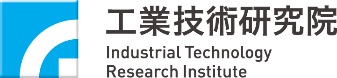 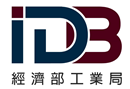 經濟部工業局106年度推動粧點美麗新時尚輔導成果發表會一、時　　間：【臺北】106 年11月27日(星期一)下午13：30~17：00二、地　　點：【臺北】集思北科大會議中心                     (台北市忠孝東路三段197號億光大樓感恩廳) 三、議    程：時      間內    容講     師09:45- 10:00報    到報    到10:00- 10:10長官致詞 工業局&工研院10:10- 10:55中國化粧品市場消費趨勢洞察 以及 科技(含量)的未來角色 中國美容博覽會(上海CBE) 秘書長 桑瑩10:55- 11:40中國化粧保養品市場現況及未來趨勢 香根企業(有) 董事長 吳鐵城11:40- 12:05中國化粧保養品審批及進口程序 旭証國際企業(有) 總經理 李佳益12:05- 12:30化粧保養品進口中國清關物流程序 碩邦國際貨運 執行長 雷詠嫻12:30- 用餐與交流用餐與交流時      間內    容講     師13:30- 13:40推動粧點美麗新時尚成果總計畫主持人 賴惠敏 博士工研院生醫所 專案組長13:40- 14:00下一個趨勢- 新鮮保養聯威國際(股) 劉青山 董事長14:05- 14:30INCI原料輔導成果展示臺糖研究所 劉嘉哲 所長14:30- 14:55綠色永續海藻原料開發東藻生技(股)  張俊龍 執行董事14:55- 15:20休息與交流休息與交流15:20- 15:45GMP優良製造良冠生化科技 謝綺薇 經理15:45- 16:10農業經濟的化粧品應用頂宏生物科技(股)  江享訓 行政總監16:10- 16:35台灣化粧品外銷經驗分享確認中16:35-17:00皮膚再生醫學與保養品的開發確認中交流與討論交流與討論交流與討論